Резюме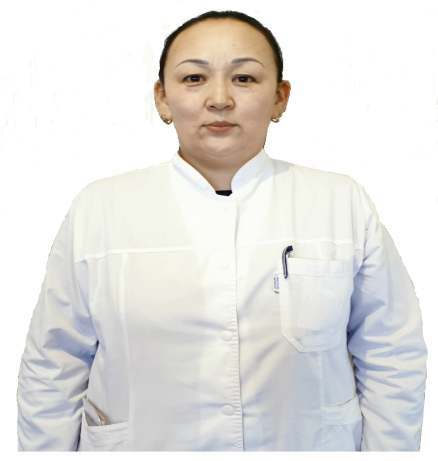 1974 года рождения, кыргызка.В 1997 году окончила КГМА, лечебный факультет.Кандидат медицинских наук с 2015 года. Диссертацию на тему «Оценка эффективности рекомбинантного интерлейкина -1β в составе комбинированной противовирусной терапии у больных хроническим вирусным гепатитом С генотипом 1b» защитила 29 мая 2015 года в диссертационном совете при НПО «Профилактическая Медицина» , D14.18.583 Стаж педагогической работы 7 лет. Сфера профессиональной деятельности : инфектологияТрудовая деятельность: -1997-1998гг. врач-интерн кафедры инфекционных болезней;-1999-2003гг. врач-инфекционист в Ошской межобластной детской клинической больнице;-с 2003г. врач-инфекционист в Ошской межобластной объединенной клинической больнице, - с2010-2022г г. зав. отделение гепатологии с инфекционными койками  Ошской межобластной объединенной клинической больнице.- с 2022г преподователь на  кафедре «Эпидемиологии, микробиологии  с курсом инфекционных болезней- 2012-2015гг. соискатель НПО «Профилактическая медицина», 2015-году защитила кандидатскую диссертацию.1974 года рождения, кыргызка.В 1997 году окончила КГМА, лечебный факультет.Кандидат медицинских наук с 2015 года. Диссертацию на тему «Оценка эффективности рекомбинантного интерлейкина -1β в составе комбинированной противовирусной терапии у больных хроническим вирусным гепатитом С генотипом 1b» защитила 29 мая 2015 года в диссертационном совете при НПО «Профилактическая Медицина» , D14.18.583 Стаж педагогической работы 7 лет. Сфера профессиональной деятельности : инфектологияТрудовая деятельность: -1997-1998гг. врач-интерн кафедры инфекционных болезней;-1999-2003гг. врач-инфекционист в Ошской межобластной детской клинической больнице;-с 2003г. врач-инфекционист в Ошской межобластной объединенной клинической больнице, - с2010-2022г г. зав. отделение гепатологии с инфекционными койками  Ошской межобластной объединенной клинической больнице.- с 2022г преподователь на  кафедре «Эпидемиологии, микробиологии  с курсом инфекционных болезней- 2012-2015гг. соискатель НПО «Профилактическая медицина», 2015-году защитила кандидатскую диссертацию.1974 года рождения, кыргызка.В 1997 году окончила КГМА, лечебный факультет.Кандидат медицинских наук с 2015 года. Диссертацию на тему «Оценка эффективности рекомбинантного интерлейкина -1β в составе комбинированной противовирусной терапии у больных хроническим вирусным гепатитом С генотипом 1b» защитила 29 мая 2015 года в диссертационном совете при НПО «Профилактическая Медицина» , D14.18.583 Стаж педагогической работы 7 лет. Сфера профессиональной деятельности : инфектологияТрудовая деятельность: -1997-1998гг. врач-интерн кафедры инфекционных болезней;-1999-2003гг. врач-инфекционист в Ошской межобластной детской клинической больнице;-с 2003г. врач-инфекционист в Ошской межобластной объединенной клинической больнице, - с2010-2022г г. зав. отделение гепатологии с инфекционными койками  Ошской межобластной объединенной клинической больнице.- с 2022г преподователь на  кафедре «Эпидемиологии, микробиологии  с курсом инфекционных болезней- 2012-2015гг. соискатель НПО «Профилактическая медицина», 2015-году защитила кандидатскую диссертацию.1974 года рождения, кыргызка.В 1997 году окончила КГМА, лечебный факультет.Кандидат медицинских наук с 2015 года. Диссертацию на тему «Оценка эффективности рекомбинантного интерлейкина -1β в составе комбинированной противовирусной терапии у больных хроническим вирусным гепатитом С генотипом 1b» защитила 29 мая 2015 года в диссертационном совете при НПО «Профилактическая Медицина» , D14.18.583 Стаж педагогической работы 7 лет. Сфера профессиональной деятельности : инфектологияТрудовая деятельность: -1997-1998гг. врач-интерн кафедры инфекционных болезней;-1999-2003гг. врач-инфекционист в Ошской межобластной детской клинической больнице;-с 2003г. врач-инфекционист в Ошской межобластной объединенной клинической больнице, - с2010-2022г г. зав. отделение гепатологии с инфекционными койками  Ошской межобластной объединенной клинической больнице.- с 2022г преподователь на  кафедре «Эпидемиологии, микробиологии  с курсом инфекционных болезней- 2012-2015гг. соискатель НПО «Профилактическая медицина», 2015-году защитила кандидатскую диссертацию.1974 года рождения, кыргызка.В 1997 году окончила КГМА, лечебный факультет.Кандидат медицинских наук с 2015 года. Диссертацию на тему «Оценка эффективности рекомбинантного интерлейкина -1β в составе комбинированной противовирусной терапии у больных хроническим вирусным гепатитом С генотипом 1b» защитила 29 мая 2015 года в диссертационном совете при НПО «Профилактическая Медицина» , D14.18.583 Стаж педагогической работы 7 лет. Сфера профессиональной деятельности : инфектологияТрудовая деятельность: -1997-1998гг. врач-интерн кафедры инфекционных болезней;-1999-2003гг. врач-инфекционист в Ошской межобластной детской клинической больнице;-с 2003г. врач-инфекционист в Ошской межобластной объединенной клинической больнице, - с2010-2022г г. зав. отделение гепатологии с инфекционными койками  Ошской межобластной объединенной клинической больнице.- с 2022г преподователь на  кафедре «Эпидемиологии, микробиологии  с курсом инфекционных болезней- 2012-2015гг. соискатель НПО «Профилактическая медицина», 2015-году защитила кандидатскую диссертацию.1974 года рождения, кыргызка.В 1997 году окончила КГМА, лечебный факультет.Кандидат медицинских наук с 2015 года. Диссертацию на тему «Оценка эффективности рекомбинантного интерлейкина -1β в составе комбинированной противовирусной терапии у больных хроническим вирусным гепатитом С генотипом 1b» защитила 29 мая 2015 года в диссертационном совете при НПО «Профилактическая Медицина» , D14.18.583 Стаж педагогической работы 7 лет. Сфера профессиональной деятельности : инфектологияТрудовая деятельность: -1997-1998гг. врач-интерн кафедры инфекционных болезней;-1999-2003гг. врач-инфекционист в Ошской межобластной детской клинической больнице;-с 2003г. врач-инфекционист в Ошской межобластной объединенной клинической больнице, - с2010-2022г г. зав. отделение гепатологии с инфекционными койками  Ошской межобластной объединенной клинической больнице.- с 2022г преподователь на  кафедре «Эпидемиологии, микробиологии  с курсом инфекционных болезней- 2012-2015гг. соискатель НПО «Профилактическая медицина», 2015-году защитила кандидатскую диссертацию.Персональная информацияПерсональная информацияПерсональная информацияПерсональная информацияПерсональная информацияПерсональная информацияПерсональная информацияПерсональная информацияПерсональная информацияПерсональная информацияПерсональная информацияФамилия Фамилия Фамилия Фамилия Фамилия Мурзакулова Мурзакулова Мурзакулова Мурзакулова Мурзакулова Мурзакулова Мурзакулова Имя Имя Имя Имя Имя АлтынАлтынАлтынАлтынАлтынАлтынАлтынОтчествоОтчествоОтчествоОтчествоОтчествоБорубаевнаБорубаевнаБорубаевнаБорубаевнаБорубаевнаБорубаевнаБорубаевнаДата рожденияДата рожденияДата рожденияДата рожденияДата рождения1 ноября 1974 года1 ноября 1974 года1 ноября 1974 года1 ноября 1974 года1 ноября 1974 года1 ноября 1974 года1 ноября 1974 годаКонтактная информация:Контактная информация:Контактная информация:Контактная информация:Рабочий телефонРабочий телефонРабочий телефонРабочий телефон---Контактная информация:Контактная информация:Контактная информация:Контактная информация:Домашний телефонДомашний телефонДомашний телефонДомашний телефон---Контактная информация:Контактная информация:Контактная информация:Контактная информация:Мобильный телефонМобильный телефонМобильный телефонМобильный телефон+996773367473+996773367473+996773367473Контактная информация:Контактная информация:Контактная информация:Контактная информация:ФаксФаксФаксФаксКонтактная информация:Контактная информация:Контактная информация:Контактная информация:E-mailE-mailE-mailE-mailmaltinb1974@gmail.commaltinb1974@gmail.commaltinb1974@gmail.comОБРАЗОВАНИЕ:ОБРАЗОВАНИЕ:ОБРАЗОВАНИЕ:ОБРАЗОВАНИЕ:ОБРАЗОВАНИЕ:ОБРАЗОВАНИЕ:ОБРАЗОВАНИЕ:ОБРАЗОВАНИЕ:ОБРАЗОВАНИЕ:ОБРАЗОВАНИЕ:ОБРАЗОВАНИЕ:Дата начала / окончанияДата начала / окончанияВузВузВузВузФакультетФакультетФакультетФакультет№ документа и дата выдачи1991/19971991/1997КГМАКГМАКГМАКГМАЛечебное делоЛечебное делоЛечебное делоЛечебное делоДиплом ГВ№03178 от 17.06.97.1997/19981997/1998ОМОКБОМОКБОМОКБОМОКБИнтернатураИнтернатураИнтернатураИнтернатураУдостоверение №73, от 15.07.98.20082008КГМИПиПККГМИПиПККГМИПиПККГМИПиПКИзбранные вопросы инфекционных болезней Избранные вопросы инфекционных болезней Избранные вопросы инфекционных болезней Избранные вопросы инфекционных болезней Удостоверение№0160620092009КГМИПиПККГМИПиПККГМИПиПККГМИПиПКГепатологияГепатологияГепатологияГепатологияУдостоверение№1197320112011КГМИПиПК, GIZКГМИПиПК, GIZКГМИПиПК, GIZКГМИПиПК, GIZЦентрально-Азиатская региональная дистанционная обучающая программа по ВИЧ/СПИДу для медицинских специалистовЦентрально-Азиатская региональная дистанционная обучающая программа по ВИЧ/СПИДу для медицинских специалистовЦентрально-Азиатская региональная дистанционная обучающая программа по ВИЧ/СПИДу для медицинских специалистовЦентрально-Азиатская региональная дистанционная обучающая программа по ВИЧ/СПИДу для медицинских специалистовСертификат от 16.06.11.20182018КГМИПиПККГМИПиПККГМИПиПККГМИПиПКИзбранные вопросы инфектологииИзбранные вопросы инфектологииИзбранные вопросы инфектологииИзбранные вопросы инфектологииСертификат №11717от 14.04.18.20202020АО ННЦХ им. А.Н.Сызганова, Алма-АтаАО ННЦХ им. А.Н.Сызганова, Алма-АтаАО ННЦХ им. А.Н.Сызганова, Алма-АтаАО ННЦХ им. А.Н.Сызганова, Алма-АтаСовременная фамокотерапия хронических вирусных заболеваний печениСовременная фамокотерапия хронических вирусных заболеваний печениСовременная фамокотерапия хронических вирусных заболеваний печениСовременная фамокотерапия хронических вирусных заболеваний печениСертификат №1349, от 01.02.20.20212021КГМИПиПККГМИПиПККГМИПиПККГМИПиПКОсновные вопросы переливании кровиОсновные вопросы переливании кровиОсновные вопросы переливании кровиОсновные вопросы переливании кровиСертификат №08702, от 17.02.21.ПУБЛИКАЦИИ ПУБЛИКАЦИИ ПУБЛИКАЦИИ ПУБЛИКАЦИИ ПУБЛИКАЦИИ ПУБЛИКАЦИИ ПУБЛИКАЦИИ ПУБЛИКАЦИИ ПУБЛИКАЦИИ ПУБЛИКАЦИИ ПУБЛИКАЦИИ Основные работы:  Этиологическая верификация циррозов печени [Текст] / Мурзакулова А.Б. и др.// Биомедицина. – Баку, 2011. - №3. – С.15-18.Эластометрия в оценке фиброза печени у больных ХГС, леченных интералем и рибаверином [Текст] / Мурзакулова А.Б. и др.// Известия ВУЗов, 2011. - №6. – С.68-72.Клинико – эпидемиологические особенности неверифицированных вирусных гепатитов [Текст] / Мурзакулова А.Б. и др.// Методическое пособие. – Бишкек, 2011. -28с.Факторы заражения хронической инфекции гепатита В и С [Текст] / Мурзакулова А.Б. и др.// Медицина Кыргызстана. – 2013. - №4. – С.144-147.Клинические особенности хронического вирусного гепатита С в зависимости от активности патологического процесса и генотипа вируса [Текст] / Мурзакулова А.Б. и др.//  Медицина Кыргызстана. – 2013. - №4. – С.217-223.Иммунореаблитация при хроническом вирусном гепатите С [Текст] / Мурзакулова А.Б. и др.//   XX Конгресс по иммунореаблитации и медицинской реаблитации, Нью-Йорк, 2014г, - С.70.Внутрибольничный острый вирусный гепатит С [Текст] / Мурзакулова А.Б. и др.// Казанский медицинский журнал. – 2014. -  Т.ХСV, №5. – С.744- 747.Состояние иммунного статуса у больных с различными генотипами HCV-инфекции   [Текст] / Мурзакулова А.Б. и др.// Центрально-Азиатский медицинский журнал. -  2014. – Т.ХХ, №4. – С. 279-282.Возможности применения беталейкина в комплексной терапии при хроническом вирусном гепатите С [ Текст] / Мурзакулова А.Б. и др.// Центрально-Азиатский медицинский журнал. -  2014. – Т.ХХ, №4. – С. 286-290.Оценка фиброза печени у больных хроническим вирусным гепатитом С получивших комбинированную противовирусную терапию [Текст] / Мурзакулова А.Б. // Наука и новые технологии. - 2014. - №5. – С. 48-52.Клиническая характеристика больных хроническим вирусным гепатитом дельта в зависимости репликативной активности HBV и HDV- инфекции [Текст] / Мурзакулова А.Б. и др. // Современные проблемы науки и образования. - 2016. №6. – С. 196 – 202.Клинические и эпидемиологические особенности хронического вирусного гепатита  дельта в Кыргызской Республике [Текст] / Мурзакулова А.Б. и др. // Современные проблемы науки и образования. - 2016. №6. – С. 161 – 168.Изучение эффективности комбинированной противовирусной терапии у больных хроническим вирусным гепатитом дельта [Текст] / Мурзакулова А.Б. и др. // Международный журнал прикладных и фундаментальных исследований. - 2017.№5. - С. 53-58.Эпидемиологическая характеристика хронического вирусного гепатита С в Кыргызской Республике [Текст] / Мурзакулова А.Б. и др. // Журнал  Инфектологии. – 2016.-  Т.8.- №2. – С. 70.Этиотропный подход в анализе и диагностике ботулизма и пищевой токсикоинфекций [Текст] / Мурзакулова А.Б. и др. // Успехи современной науки.- 2016. - Т.10.- №11. – С.54-60Клинико-функциональные проявление пищевого ботулизма в южном регионе Кыргызкой Республике [Текст] / Мурзакулова А.Б. и др. // Санитарный   врач. – 2018. - №4.- С.73-79Состояние функции сердечно-сосудистой и дыхательной системы при пищевом ботулизме в Кыргызской республике [Текст] / Мурзакулова А.Б. и др. // Российский иммунологический журнал. – 2018. -  Т.12. - №4. – С.739-742Цирроз печени и его распространенность в Кыргызской Республике [Текст] / Мурзакулова А.Б. и др. // Международный журнал прикладных и фундаментальных исследований. - 2019, № 6. – С.63-67Противовирусная терапия  цирроза печени в исходе хронического вирусного гепатита С [Текст] / Мурзакулова А.Б. и др. // Здравоохранение Кыргызстана. – 2021. - №1. – С.89-97.Клиническая и биохимическая характеристика цирроза печени в  исходе хронического вирусного гепатита С [Текст] / Мурзакулова А.Б. и др. // Здравоохранение Кыргызстана. – 2021. - №1. – С.79-88.Коронавирусная инфекция COVID-19 и поражение печени [Текст] / Мурзакулова А.Б. и др. // Международный журнал прикладных и фундаментальных исследований. -  2021. - №9. – С.17-22.Случай тяжелого постковидного синдрома [Текст] / Мурзакулова А.Б. и др. // Международный журнал прикладных и фундаментальных исследований. -  2021. - №10. – С.67-71.Клиническая значимость альфа-фетопротеина для ранней диагностики гепатоцеллюлярной карциномы у больных циррозом печени в исходе хронического гепатита С [Текст] / Мурзакулова А.Б. и др. //The scientific heritage. – Венгрия. – 2022.  -  №83. – С.62-66.Основные работы:  Этиологическая верификация циррозов печени [Текст] / Мурзакулова А.Б. и др.// Биомедицина. – Баку, 2011. - №3. – С.15-18.Эластометрия в оценке фиброза печени у больных ХГС, леченных интералем и рибаверином [Текст] / Мурзакулова А.Б. и др.// Известия ВУЗов, 2011. - №6. – С.68-72.Клинико – эпидемиологические особенности неверифицированных вирусных гепатитов [Текст] / Мурзакулова А.Б. и др.// Методическое пособие. – Бишкек, 2011. -28с.Факторы заражения хронической инфекции гепатита В и С [Текст] / Мурзакулова А.Б. и др.// Медицина Кыргызстана. – 2013. - №4. – С.144-147.Клинические особенности хронического вирусного гепатита С в зависимости от активности патологического процесса и генотипа вируса [Текст] / Мурзакулова А.Б. и др.//  Медицина Кыргызстана. – 2013. - №4. – С.217-223.Иммунореаблитация при хроническом вирусном гепатите С [Текст] / Мурзакулова А.Б. и др.//   XX Конгресс по иммунореаблитации и медицинской реаблитации, Нью-Йорк, 2014г, - С.70.Внутрибольничный острый вирусный гепатит С [Текст] / Мурзакулова А.Б. и др.// Казанский медицинский журнал. – 2014. -  Т.ХСV, №5. – С.744- 747.Состояние иммунного статуса у больных с различными генотипами HCV-инфекции   [Текст] / Мурзакулова А.Б. и др.// Центрально-Азиатский медицинский журнал. -  2014. – Т.ХХ, №4. – С. 279-282.Возможности применения беталейкина в комплексной терапии при хроническом вирусном гепатите С [ Текст] / Мурзакулова А.Б. и др.// Центрально-Азиатский медицинский журнал. -  2014. – Т.ХХ, №4. – С. 286-290.Оценка фиброза печени у больных хроническим вирусным гепатитом С получивших комбинированную противовирусную терапию [Текст] / Мурзакулова А.Б. // Наука и новые технологии. - 2014. - №5. – С. 48-52.Клиническая характеристика больных хроническим вирусным гепатитом дельта в зависимости репликативной активности HBV и HDV- инфекции [Текст] / Мурзакулова А.Б. и др. // Современные проблемы науки и образования. - 2016. №6. – С. 196 – 202.Клинические и эпидемиологические особенности хронического вирусного гепатита  дельта в Кыргызской Республике [Текст] / Мурзакулова А.Б. и др. // Современные проблемы науки и образования. - 2016. №6. – С. 161 – 168.Изучение эффективности комбинированной противовирусной терапии у больных хроническим вирусным гепатитом дельта [Текст] / Мурзакулова А.Б. и др. // Международный журнал прикладных и фундаментальных исследований. - 2017.№5. - С. 53-58.Эпидемиологическая характеристика хронического вирусного гепатита С в Кыргызской Республике [Текст] / Мурзакулова А.Б. и др. // Журнал  Инфектологии. – 2016.-  Т.8.- №2. – С. 70.Этиотропный подход в анализе и диагностике ботулизма и пищевой токсикоинфекций [Текст] / Мурзакулова А.Б. и др. // Успехи современной науки.- 2016. - Т.10.- №11. – С.54-60Клинико-функциональные проявление пищевого ботулизма в южном регионе Кыргызкой Республике [Текст] / Мурзакулова А.Б. и др. // Санитарный   врач. – 2018. - №4.- С.73-79Состояние функции сердечно-сосудистой и дыхательной системы при пищевом ботулизме в Кыргызской республике [Текст] / Мурзакулова А.Б. и др. // Российский иммунологический журнал. – 2018. -  Т.12. - №4. – С.739-742Цирроз печени и его распространенность в Кыргызской Республике [Текст] / Мурзакулова А.Б. и др. // Международный журнал прикладных и фундаментальных исследований. - 2019, № 6. – С.63-67Противовирусная терапия  цирроза печени в исходе хронического вирусного гепатита С [Текст] / Мурзакулова А.Б. и др. // Здравоохранение Кыргызстана. – 2021. - №1. – С.89-97.Клиническая и биохимическая характеристика цирроза печени в  исходе хронического вирусного гепатита С [Текст] / Мурзакулова А.Б. и др. // Здравоохранение Кыргызстана. – 2021. - №1. – С.79-88.Коронавирусная инфекция COVID-19 и поражение печени [Текст] / Мурзакулова А.Б. и др. // Международный журнал прикладных и фундаментальных исследований. -  2021. - №9. – С.17-22.Случай тяжелого постковидного синдрома [Текст] / Мурзакулова А.Б. и др. // Международный журнал прикладных и фундаментальных исследований. -  2021. - №10. – С.67-71.Клиническая значимость альфа-фетопротеина для ранней диагностики гепатоцеллюлярной карциномы у больных циррозом печени в исходе хронического гепатита С [Текст] / Мурзакулова А.Б. и др. //The scientific heritage. – Венгрия. – 2022.  -  №83. – С.62-66.Основные работы:  Этиологическая верификация циррозов печени [Текст] / Мурзакулова А.Б. и др.// Биомедицина. – Баку, 2011. - №3. – С.15-18.Эластометрия в оценке фиброза печени у больных ХГС, леченных интералем и рибаверином [Текст] / Мурзакулова А.Б. и др.// Известия ВУЗов, 2011. - №6. – С.68-72.Клинико – эпидемиологические особенности неверифицированных вирусных гепатитов [Текст] / Мурзакулова А.Б. и др.// Методическое пособие. – Бишкек, 2011. -28с.Факторы заражения хронической инфекции гепатита В и С [Текст] / Мурзакулова А.Б. и др.// Медицина Кыргызстана. – 2013. - №4. – С.144-147.Клинические особенности хронического вирусного гепатита С в зависимости от активности патологического процесса и генотипа вируса [Текст] / Мурзакулова А.Б. и др.//  Медицина Кыргызстана. – 2013. - №4. – С.217-223.Иммунореаблитация при хроническом вирусном гепатите С [Текст] / Мурзакулова А.Б. и др.//   XX Конгресс по иммунореаблитации и медицинской реаблитации, Нью-Йорк, 2014г, - С.70.Внутрибольничный острый вирусный гепатит С [Текст] / Мурзакулова А.Б. и др.// Казанский медицинский журнал. – 2014. -  Т.ХСV, №5. – С.744- 747.Состояние иммунного статуса у больных с различными генотипами HCV-инфекции   [Текст] / Мурзакулова А.Б. и др.// Центрально-Азиатский медицинский журнал. -  2014. – Т.ХХ, №4. – С. 279-282.Возможности применения беталейкина в комплексной терапии при хроническом вирусном гепатите С [ Текст] / Мурзакулова А.Б. и др.// Центрально-Азиатский медицинский журнал. -  2014. – Т.ХХ, №4. – С. 286-290.Оценка фиброза печени у больных хроническим вирусным гепатитом С получивших комбинированную противовирусную терапию [Текст] / Мурзакулова А.Б. // Наука и новые технологии. - 2014. - №5. – С. 48-52.Клиническая характеристика больных хроническим вирусным гепатитом дельта в зависимости репликативной активности HBV и HDV- инфекции [Текст] / Мурзакулова А.Б. и др. // Современные проблемы науки и образования. - 2016. №6. – С. 196 – 202.Клинические и эпидемиологические особенности хронического вирусного гепатита  дельта в Кыргызской Республике [Текст] / Мурзакулова А.Б. и др. // Современные проблемы науки и образования. - 2016. №6. – С. 161 – 168.Изучение эффективности комбинированной противовирусной терапии у больных хроническим вирусным гепатитом дельта [Текст] / Мурзакулова А.Б. и др. // Международный журнал прикладных и фундаментальных исследований. - 2017.№5. - С. 53-58.Эпидемиологическая характеристика хронического вирусного гепатита С в Кыргызской Республике [Текст] / Мурзакулова А.Б. и др. // Журнал  Инфектологии. – 2016.-  Т.8.- №2. – С. 70.Этиотропный подход в анализе и диагностике ботулизма и пищевой токсикоинфекций [Текст] / Мурзакулова А.Б. и др. // Успехи современной науки.- 2016. - Т.10.- №11. – С.54-60Клинико-функциональные проявление пищевого ботулизма в южном регионе Кыргызкой Республике [Текст] / Мурзакулова А.Б. и др. // Санитарный   врач. – 2018. - №4.- С.73-79Состояние функции сердечно-сосудистой и дыхательной системы при пищевом ботулизме в Кыргызской республике [Текст] / Мурзакулова А.Б. и др. // Российский иммунологический журнал. – 2018. -  Т.12. - №4. – С.739-742Цирроз печени и его распространенность в Кыргызской Республике [Текст] / Мурзакулова А.Б. и др. // Международный журнал прикладных и фундаментальных исследований. - 2019, № 6. – С.63-67Противовирусная терапия  цирроза печени в исходе хронического вирусного гепатита С [Текст] / Мурзакулова А.Б. и др. // Здравоохранение Кыргызстана. – 2021. - №1. – С.89-97.Клиническая и биохимическая характеристика цирроза печени в  исходе хронического вирусного гепатита С [Текст] / Мурзакулова А.Б. и др. // Здравоохранение Кыргызстана. – 2021. - №1. – С.79-88.Коронавирусная инфекция COVID-19 и поражение печени [Текст] / Мурзакулова А.Б. и др. // Международный журнал прикладных и фундаментальных исследований. -  2021. - №9. – С.17-22.Случай тяжелого постковидного синдрома [Текст] / Мурзакулова А.Б. и др. // Международный журнал прикладных и фундаментальных исследований. -  2021. - №10. – С.67-71.Клиническая значимость альфа-фетопротеина для ранней диагностики гепатоцеллюлярной карциномы у больных циррозом печени в исходе хронического гепатита С [Текст] / Мурзакулова А.Б. и др. //The scientific heritage. – Венгрия. – 2022.  -  №83. – С.62-66.Основные работы:  Этиологическая верификация циррозов печени [Текст] / Мурзакулова А.Б. и др.// Биомедицина. – Баку, 2011. - №3. – С.15-18.Эластометрия в оценке фиброза печени у больных ХГС, леченных интералем и рибаверином [Текст] / Мурзакулова А.Б. и др.// Известия ВУЗов, 2011. - №6. – С.68-72.Клинико – эпидемиологические особенности неверифицированных вирусных гепатитов [Текст] / Мурзакулова А.Б. и др.// Методическое пособие. – Бишкек, 2011. -28с.Факторы заражения хронической инфекции гепатита В и С [Текст] / Мурзакулова А.Б. и др.// Медицина Кыргызстана. – 2013. - №4. – С.144-147.Клинические особенности хронического вирусного гепатита С в зависимости от активности патологического процесса и генотипа вируса [Текст] / Мурзакулова А.Б. и др.//  Медицина Кыргызстана. – 2013. - №4. – С.217-223.Иммунореаблитация при хроническом вирусном гепатите С [Текст] / Мурзакулова А.Б. и др.//   XX Конгресс по иммунореаблитации и медицинской реаблитации, Нью-Йорк, 2014г, - С.70.Внутрибольничный острый вирусный гепатит С [Текст] / Мурзакулова А.Б. и др.// Казанский медицинский журнал. – 2014. -  Т.ХСV, №5. – С.744- 747.Состояние иммунного статуса у больных с различными генотипами HCV-инфекции   [Текст] / Мурзакулова А.Б. и др.// Центрально-Азиатский медицинский журнал. -  2014. – Т.ХХ, №4. – С. 279-282.Возможности применения беталейкина в комплексной терапии при хроническом вирусном гепатите С [ Текст] / Мурзакулова А.Б. и др.// Центрально-Азиатский медицинский журнал. -  2014. – Т.ХХ, №4. – С. 286-290.Оценка фиброза печени у больных хроническим вирусным гепатитом С получивших комбинированную противовирусную терапию [Текст] / Мурзакулова А.Б. // Наука и новые технологии. - 2014. - №5. – С. 48-52.Клиническая характеристика больных хроническим вирусным гепатитом дельта в зависимости репликативной активности HBV и HDV- инфекции [Текст] / Мурзакулова А.Б. и др. // Современные проблемы науки и образования. - 2016. №6. – С. 196 – 202.Клинические и эпидемиологические особенности хронического вирусного гепатита  дельта в Кыргызской Республике [Текст] / Мурзакулова А.Б. и др. // Современные проблемы науки и образования. - 2016. №6. – С. 161 – 168.Изучение эффективности комбинированной противовирусной терапии у больных хроническим вирусным гепатитом дельта [Текст] / Мурзакулова А.Б. и др. // Международный журнал прикладных и фундаментальных исследований. - 2017.№5. - С. 53-58.Эпидемиологическая характеристика хронического вирусного гепатита С в Кыргызской Республике [Текст] / Мурзакулова А.Б. и др. // Журнал  Инфектологии. – 2016.-  Т.8.- №2. – С. 70.Этиотропный подход в анализе и диагностике ботулизма и пищевой токсикоинфекций [Текст] / Мурзакулова А.Б. и др. // Успехи современной науки.- 2016. - Т.10.- №11. – С.54-60Клинико-функциональные проявление пищевого ботулизма в южном регионе Кыргызкой Республике [Текст] / Мурзакулова А.Б. и др. // Санитарный   врач. – 2018. - №4.- С.73-79Состояние функции сердечно-сосудистой и дыхательной системы при пищевом ботулизме в Кыргызской республике [Текст] / Мурзакулова А.Б. и др. // Российский иммунологический журнал. – 2018. -  Т.12. - №4. – С.739-742Цирроз печени и его распространенность в Кыргызской Республике [Текст] / Мурзакулова А.Б. и др. // Международный журнал прикладных и фундаментальных исследований. - 2019, № 6. – С.63-67Противовирусная терапия  цирроза печени в исходе хронического вирусного гепатита С [Текст] / Мурзакулова А.Б. и др. // Здравоохранение Кыргызстана. – 2021. - №1. – С.89-97.Клиническая и биохимическая характеристика цирроза печени в  исходе хронического вирусного гепатита С [Текст] / Мурзакулова А.Б. и др. // Здравоохранение Кыргызстана. – 2021. - №1. – С.79-88.Коронавирусная инфекция COVID-19 и поражение печени [Текст] / Мурзакулова А.Б. и др. // Международный журнал прикладных и фундаментальных исследований. -  2021. - №9. – С.17-22.Случай тяжелого постковидного синдрома [Текст] / Мурзакулова А.Б. и др. // Международный журнал прикладных и фундаментальных исследований. -  2021. - №10. – С.67-71.Клиническая значимость альфа-фетопротеина для ранней диагностики гепатоцеллюлярной карциномы у больных циррозом печени в исходе хронического гепатита С [Текст] / Мурзакулова А.Б. и др. //The scientific heritage. – Венгрия. – 2022.  -  №83. – С.62-66.Основные работы:  Этиологическая верификация циррозов печени [Текст] / Мурзакулова А.Б. и др.// Биомедицина. – Баку, 2011. - №3. – С.15-18.Эластометрия в оценке фиброза печени у больных ХГС, леченных интералем и рибаверином [Текст] / Мурзакулова А.Б. и др.// Известия ВУЗов, 2011. - №6. – С.68-72.Клинико – эпидемиологические особенности неверифицированных вирусных гепатитов [Текст] / Мурзакулова А.Б. и др.// Методическое пособие. – Бишкек, 2011. -28с.Факторы заражения хронической инфекции гепатита В и С [Текст] / Мурзакулова А.Б. и др.// Медицина Кыргызстана. – 2013. - №4. – С.144-147.Клинические особенности хронического вирусного гепатита С в зависимости от активности патологического процесса и генотипа вируса [Текст] / Мурзакулова А.Б. и др.//  Медицина Кыргызстана. – 2013. - №4. – С.217-223.Иммунореаблитация при хроническом вирусном гепатите С [Текст] / Мурзакулова А.Б. и др.//   XX Конгресс по иммунореаблитации и медицинской реаблитации, Нью-Йорк, 2014г, - С.70.Внутрибольничный острый вирусный гепатит С [Текст] / Мурзакулова А.Б. и др.// Казанский медицинский журнал. – 2014. -  Т.ХСV, №5. – С.744- 747.Состояние иммунного статуса у больных с различными генотипами HCV-инфекции   [Текст] / Мурзакулова А.Б. и др.// Центрально-Азиатский медицинский журнал. -  2014. – Т.ХХ, №4. – С. 279-282.Возможности применения беталейкина в комплексной терапии при хроническом вирусном гепатите С [ Текст] / Мурзакулова А.Б. и др.// Центрально-Азиатский медицинский журнал. -  2014. – Т.ХХ, №4. – С. 286-290.Оценка фиброза печени у больных хроническим вирусным гепатитом С получивших комбинированную противовирусную терапию [Текст] / Мурзакулова А.Б. // Наука и новые технологии. - 2014. - №5. – С. 48-52.Клиническая характеристика больных хроническим вирусным гепатитом дельта в зависимости репликативной активности HBV и HDV- инфекции [Текст] / Мурзакулова А.Б. и др. // Современные проблемы науки и образования. - 2016. №6. – С. 196 – 202.Клинические и эпидемиологические особенности хронического вирусного гепатита  дельта в Кыргызской Республике [Текст] / Мурзакулова А.Б. и др. // Современные проблемы науки и образования. - 2016. №6. – С. 161 – 168.Изучение эффективности комбинированной противовирусной терапии у больных хроническим вирусным гепатитом дельта [Текст] / Мурзакулова А.Б. и др. // Международный журнал прикладных и фундаментальных исследований. - 2017.№5. - С. 53-58.Эпидемиологическая характеристика хронического вирусного гепатита С в Кыргызской Республике [Текст] / Мурзакулова А.Б. и др. // Журнал  Инфектологии. – 2016.-  Т.8.- №2. – С. 70.Этиотропный подход в анализе и диагностике ботулизма и пищевой токсикоинфекций [Текст] / Мурзакулова А.Б. и др. // Успехи современной науки.- 2016. - Т.10.- №11. – С.54-60Клинико-функциональные проявление пищевого ботулизма в южном регионе Кыргызкой Республике [Текст] / Мурзакулова А.Б. и др. // Санитарный   врач. – 2018. - №4.- С.73-79Состояние функции сердечно-сосудистой и дыхательной системы при пищевом ботулизме в Кыргызской республике [Текст] / Мурзакулова А.Б. и др. // Российский иммунологический журнал. – 2018. -  Т.12. - №4. – С.739-742Цирроз печени и его распространенность в Кыргызской Республике [Текст] / Мурзакулова А.Б. и др. // Международный журнал прикладных и фундаментальных исследований. - 2019, № 6. – С.63-67Противовирусная терапия  цирроза печени в исходе хронического вирусного гепатита С [Текст] / Мурзакулова А.Б. и др. // Здравоохранение Кыргызстана. – 2021. - №1. – С.89-97.Клиническая и биохимическая характеристика цирроза печени в  исходе хронического вирусного гепатита С [Текст] / Мурзакулова А.Б. и др. // Здравоохранение Кыргызстана. – 2021. - №1. – С.79-88.Коронавирусная инфекция COVID-19 и поражение печени [Текст] / Мурзакулова А.Б. и др. // Международный журнал прикладных и фундаментальных исследований. -  2021. - №9. – С.17-22.Случай тяжелого постковидного синдрома [Текст] / Мурзакулова А.Б. и др. // Международный журнал прикладных и фундаментальных исследований. -  2021. - №10. – С.67-71.Клиническая значимость альфа-фетопротеина для ранней диагностики гепатоцеллюлярной карциномы у больных циррозом печени в исходе хронического гепатита С [Текст] / Мурзакулова А.Б. и др. //The scientific heritage. – Венгрия. – 2022.  -  №83. – С.62-66.Основные работы:  Этиологическая верификация циррозов печени [Текст] / Мурзакулова А.Б. и др.// Биомедицина. – Баку, 2011. - №3. – С.15-18.Эластометрия в оценке фиброза печени у больных ХГС, леченных интералем и рибаверином [Текст] / Мурзакулова А.Б. и др.// Известия ВУЗов, 2011. - №6. – С.68-72.Клинико – эпидемиологические особенности неверифицированных вирусных гепатитов [Текст] / Мурзакулова А.Б. и др.// Методическое пособие. – Бишкек, 2011. -28с.Факторы заражения хронической инфекции гепатита В и С [Текст] / Мурзакулова А.Б. и др.// Медицина Кыргызстана. – 2013. - №4. – С.144-147.Клинические особенности хронического вирусного гепатита С в зависимости от активности патологического процесса и генотипа вируса [Текст] / Мурзакулова А.Б. и др.//  Медицина Кыргызстана. – 2013. - №4. – С.217-223.Иммунореаблитация при хроническом вирусном гепатите С [Текст] / Мурзакулова А.Б. и др.//   XX Конгресс по иммунореаблитации и медицинской реаблитации, Нью-Йорк, 2014г, - С.70.Внутрибольничный острый вирусный гепатит С [Текст] / Мурзакулова А.Б. и др.// Казанский медицинский журнал. – 2014. -  Т.ХСV, №5. – С.744- 747.Состояние иммунного статуса у больных с различными генотипами HCV-инфекции   [Текст] / Мурзакулова А.Б. и др.// Центрально-Азиатский медицинский журнал. -  2014. – Т.ХХ, №4. – С. 279-282.Возможности применения беталейкина в комплексной терапии при хроническом вирусном гепатите С [ Текст] / Мурзакулова А.Б. и др.// Центрально-Азиатский медицинский журнал. -  2014. – Т.ХХ, №4. – С. 286-290.Оценка фиброза печени у больных хроническим вирусным гепатитом С получивших комбинированную противовирусную терапию [Текст] / Мурзакулова А.Б. // Наука и новые технологии. - 2014. - №5. – С. 48-52.Клиническая характеристика больных хроническим вирусным гепатитом дельта в зависимости репликативной активности HBV и HDV- инфекции [Текст] / Мурзакулова А.Б. и др. // Современные проблемы науки и образования. - 2016. №6. – С. 196 – 202.Клинические и эпидемиологические особенности хронического вирусного гепатита  дельта в Кыргызской Республике [Текст] / Мурзакулова А.Б. и др. // Современные проблемы науки и образования. - 2016. №6. – С. 161 – 168.Изучение эффективности комбинированной противовирусной терапии у больных хроническим вирусным гепатитом дельта [Текст] / Мурзакулова А.Б. и др. // Международный журнал прикладных и фундаментальных исследований. - 2017.№5. - С. 53-58.Эпидемиологическая характеристика хронического вирусного гепатита С в Кыргызской Республике [Текст] / Мурзакулова А.Б. и др. // Журнал  Инфектологии. – 2016.-  Т.8.- №2. – С. 70.Этиотропный подход в анализе и диагностике ботулизма и пищевой токсикоинфекций [Текст] / Мурзакулова А.Б. и др. // Успехи современной науки.- 2016. - Т.10.- №11. – С.54-60Клинико-функциональные проявление пищевого ботулизма в южном регионе Кыргызкой Республике [Текст] / Мурзакулова А.Б. и др. // Санитарный   врач. – 2018. - №4.- С.73-79Состояние функции сердечно-сосудистой и дыхательной системы при пищевом ботулизме в Кыргызской республике [Текст] / Мурзакулова А.Б. и др. // Российский иммунологический журнал. – 2018. -  Т.12. - №4. – С.739-742Цирроз печени и его распространенность в Кыргызской Республике [Текст] / Мурзакулова А.Б. и др. // Международный журнал прикладных и фундаментальных исследований. - 2019, № 6. – С.63-67Противовирусная терапия  цирроза печени в исходе хронического вирусного гепатита С [Текст] / Мурзакулова А.Б. и др. // Здравоохранение Кыргызстана. – 2021. - №1. – С.89-97.Клиническая и биохимическая характеристика цирроза печени в  исходе хронического вирусного гепатита С [Текст] / Мурзакулова А.Б. и др. // Здравоохранение Кыргызстана. – 2021. - №1. – С.79-88.Коронавирусная инфекция COVID-19 и поражение печени [Текст] / Мурзакулова А.Б. и др. // Международный журнал прикладных и фундаментальных исследований. -  2021. - №9. – С.17-22.Случай тяжелого постковидного синдрома [Текст] / Мурзакулова А.Б. и др. // Международный журнал прикладных и фундаментальных исследований. -  2021. - №10. – С.67-71.Клиническая значимость альфа-фетопротеина для ранней диагностики гепатоцеллюлярной карциномы у больных циррозом печени в исходе хронического гепатита С [Текст] / Мурзакулова А.Б. и др. //The scientific heritage. – Венгрия. – 2022.  -  №83. – С.62-66.Основные работы:  Этиологическая верификация циррозов печени [Текст] / Мурзакулова А.Б. и др.// Биомедицина. – Баку, 2011. - №3. – С.15-18.Эластометрия в оценке фиброза печени у больных ХГС, леченных интералем и рибаверином [Текст] / Мурзакулова А.Б. и др.// Известия ВУЗов, 2011. - №6. – С.68-72.Клинико – эпидемиологические особенности неверифицированных вирусных гепатитов [Текст] / Мурзакулова А.Б. и др.// Методическое пособие. – Бишкек, 2011. -28с.Факторы заражения хронической инфекции гепатита В и С [Текст] / Мурзакулова А.Б. и др.// Медицина Кыргызстана. – 2013. - №4. – С.144-147.Клинические особенности хронического вирусного гепатита С в зависимости от активности патологического процесса и генотипа вируса [Текст] / Мурзакулова А.Б. и др.//  Медицина Кыргызстана. – 2013. - №4. – С.217-223.Иммунореаблитация при хроническом вирусном гепатите С [Текст] / Мурзакулова А.Б. и др.//   XX Конгресс по иммунореаблитации и медицинской реаблитации, Нью-Йорк, 2014г, - С.70.Внутрибольничный острый вирусный гепатит С [Текст] / Мурзакулова А.Б. и др.// Казанский медицинский журнал. – 2014. -  Т.ХСV, №5. – С.744- 747.Состояние иммунного статуса у больных с различными генотипами HCV-инфекции   [Текст] / Мурзакулова А.Б. и др.// Центрально-Азиатский медицинский журнал. -  2014. – Т.ХХ, №4. – С. 279-282.Возможности применения беталейкина в комплексной терапии при хроническом вирусном гепатите С [ Текст] / Мурзакулова А.Б. и др.// Центрально-Азиатский медицинский журнал. -  2014. – Т.ХХ, №4. – С. 286-290.Оценка фиброза печени у больных хроническим вирусным гепатитом С получивших комбинированную противовирусную терапию [Текст] / Мурзакулова А.Б. // Наука и новые технологии. - 2014. - №5. – С. 48-52.Клиническая характеристика больных хроническим вирусным гепатитом дельта в зависимости репликативной активности HBV и HDV- инфекции [Текст] / Мурзакулова А.Б. и др. // Современные проблемы науки и образования. - 2016. №6. – С. 196 – 202.Клинические и эпидемиологические особенности хронического вирусного гепатита  дельта в Кыргызской Республике [Текст] / Мурзакулова А.Б. и др. // Современные проблемы науки и образования. - 2016. №6. – С. 161 – 168.Изучение эффективности комбинированной противовирусной терапии у больных хроническим вирусным гепатитом дельта [Текст] / Мурзакулова А.Б. и др. // Международный журнал прикладных и фундаментальных исследований. - 2017.№5. - С. 53-58.Эпидемиологическая характеристика хронического вирусного гепатита С в Кыргызской Республике [Текст] / Мурзакулова А.Б. и др. // Журнал  Инфектологии. – 2016.-  Т.8.- №2. – С. 70.Этиотропный подход в анализе и диагностике ботулизма и пищевой токсикоинфекций [Текст] / Мурзакулова А.Б. и др. // Успехи современной науки.- 2016. - Т.10.- №11. – С.54-60Клинико-функциональные проявление пищевого ботулизма в южном регионе Кыргызкой Республике [Текст] / Мурзакулова А.Б. и др. // Санитарный   врач. – 2018. - №4.- С.73-79Состояние функции сердечно-сосудистой и дыхательной системы при пищевом ботулизме в Кыргызской республике [Текст] / Мурзакулова А.Б. и др. // Российский иммунологический журнал. – 2018. -  Т.12. - №4. – С.739-742Цирроз печени и его распространенность в Кыргызской Республике [Текст] / Мурзакулова А.Б. и др. // Международный журнал прикладных и фундаментальных исследований. - 2019, № 6. – С.63-67Противовирусная терапия  цирроза печени в исходе хронического вирусного гепатита С [Текст] / Мурзакулова А.Б. и др. // Здравоохранение Кыргызстана. – 2021. - №1. – С.89-97.Клиническая и биохимическая характеристика цирроза печени в  исходе хронического вирусного гепатита С [Текст] / Мурзакулова А.Б. и др. // Здравоохранение Кыргызстана. – 2021. - №1. – С.79-88.Коронавирусная инфекция COVID-19 и поражение печени [Текст] / Мурзакулова А.Б. и др. // Международный журнал прикладных и фундаментальных исследований. -  2021. - №9. – С.17-22.Случай тяжелого постковидного синдрома [Текст] / Мурзакулова А.Б. и др. // Международный журнал прикладных и фундаментальных исследований. -  2021. - №10. – С.67-71.Клиническая значимость альфа-фетопротеина для ранней диагностики гепатоцеллюлярной карциномы у больных циррозом печени в исходе хронического гепатита С [Текст] / Мурзакулова А.Б. и др. //The scientific heritage. – Венгрия. – 2022.  -  №83. – С.62-66.Основные работы:  Этиологическая верификация циррозов печени [Текст] / Мурзакулова А.Б. и др.// Биомедицина. – Баку, 2011. - №3. – С.15-18.Эластометрия в оценке фиброза печени у больных ХГС, леченных интералем и рибаверином [Текст] / Мурзакулова А.Б. и др.// Известия ВУЗов, 2011. - №6. – С.68-72.Клинико – эпидемиологические особенности неверифицированных вирусных гепатитов [Текст] / Мурзакулова А.Б. и др.// Методическое пособие. – Бишкек, 2011. -28с.Факторы заражения хронической инфекции гепатита В и С [Текст] / Мурзакулова А.Б. и др.// Медицина Кыргызстана. – 2013. - №4. – С.144-147.Клинические особенности хронического вирусного гепатита С в зависимости от активности патологического процесса и генотипа вируса [Текст] / Мурзакулова А.Б. и др.//  Медицина Кыргызстана. – 2013. - №4. – С.217-223.Иммунореаблитация при хроническом вирусном гепатите С [Текст] / Мурзакулова А.Б. и др.//   XX Конгресс по иммунореаблитации и медицинской реаблитации, Нью-Йорк, 2014г, - С.70.Внутрибольничный острый вирусный гепатит С [Текст] / Мурзакулова А.Б. и др.// Казанский медицинский журнал. – 2014. -  Т.ХСV, №5. – С.744- 747.Состояние иммунного статуса у больных с различными генотипами HCV-инфекции   [Текст] / Мурзакулова А.Б. и др.// Центрально-Азиатский медицинский журнал. -  2014. – Т.ХХ, №4. – С. 279-282.Возможности применения беталейкина в комплексной терапии при хроническом вирусном гепатите С [ Текст] / Мурзакулова А.Б. и др.// Центрально-Азиатский медицинский журнал. -  2014. – Т.ХХ, №4. – С. 286-290.Оценка фиброза печени у больных хроническим вирусным гепатитом С получивших комбинированную противовирусную терапию [Текст] / Мурзакулова А.Б. // Наука и новые технологии. - 2014. - №5. – С. 48-52.Клиническая характеристика больных хроническим вирусным гепатитом дельта в зависимости репликативной активности HBV и HDV- инфекции [Текст] / Мурзакулова А.Б. и др. // Современные проблемы науки и образования. - 2016. №6. – С. 196 – 202.Клинические и эпидемиологические особенности хронического вирусного гепатита  дельта в Кыргызской Республике [Текст] / Мурзакулова А.Б. и др. // Современные проблемы науки и образования. - 2016. №6. – С. 161 – 168.Изучение эффективности комбинированной противовирусной терапии у больных хроническим вирусным гепатитом дельта [Текст] / Мурзакулова А.Б. и др. // Международный журнал прикладных и фундаментальных исследований. - 2017.№5. - С. 53-58.Эпидемиологическая характеристика хронического вирусного гепатита С в Кыргызской Республике [Текст] / Мурзакулова А.Б. и др. // Журнал  Инфектологии. – 2016.-  Т.8.- №2. – С. 70.Этиотропный подход в анализе и диагностике ботулизма и пищевой токсикоинфекций [Текст] / Мурзакулова А.Б. и др. // Успехи современной науки.- 2016. - Т.10.- №11. – С.54-60Клинико-функциональные проявление пищевого ботулизма в южном регионе Кыргызкой Республике [Текст] / Мурзакулова А.Б. и др. // Санитарный   врач. – 2018. - №4.- С.73-79Состояние функции сердечно-сосудистой и дыхательной системы при пищевом ботулизме в Кыргызской республике [Текст] / Мурзакулова А.Б. и др. // Российский иммунологический журнал. – 2018. -  Т.12. - №4. – С.739-742Цирроз печени и его распространенность в Кыргызской Республике [Текст] / Мурзакулова А.Б. и др. // Международный журнал прикладных и фундаментальных исследований. - 2019, № 6. – С.63-67Противовирусная терапия  цирроза печени в исходе хронического вирусного гепатита С [Текст] / Мурзакулова А.Б. и др. // Здравоохранение Кыргызстана. – 2021. - №1. – С.89-97.Клиническая и биохимическая характеристика цирроза печени в  исходе хронического вирусного гепатита С [Текст] / Мурзакулова А.Б. и др. // Здравоохранение Кыргызстана. – 2021. - №1. – С.79-88.Коронавирусная инфекция COVID-19 и поражение печени [Текст] / Мурзакулова А.Б. и др. // Международный журнал прикладных и фундаментальных исследований. -  2021. - №9. – С.17-22.Случай тяжелого постковидного синдрома [Текст] / Мурзакулова А.Б. и др. // Международный журнал прикладных и фундаментальных исследований. -  2021. - №10. – С.67-71.Клиническая значимость альфа-фетопротеина для ранней диагностики гепатоцеллюлярной карциномы у больных циррозом печени в исходе хронического гепатита С [Текст] / Мурзакулова А.Б. и др. //The scientific heritage. – Венгрия. – 2022.  -  №83. – С.62-66.Основные работы:  Этиологическая верификация циррозов печени [Текст] / Мурзакулова А.Б. и др.// Биомедицина. – Баку, 2011. - №3. – С.15-18.Эластометрия в оценке фиброза печени у больных ХГС, леченных интералем и рибаверином [Текст] / Мурзакулова А.Б. и др.// Известия ВУЗов, 2011. - №6. – С.68-72.Клинико – эпидемиологические особенности неверифицированных вирусных гепатитов [Текст] / Мурзакулова А.Б. и др.// Методическое пособие. – Бишкек, 2011. -28с.Факторы заражения хронической инфекции гепатита В и С [Текст] / Мурзакулова А.Б. и др.// Медицина Кыргызстана. – 2013. - №4. – С.144-147.Клинические особенности хронического вирусного гепатита С в зависимости от активности патологического процесса и генотипа вируса [Текст] / Мурзакулова А.Б. и др.//  Медицина Кыргызстана. – 2013. - №4. – С.217-223.Иммунореаблитация при хроническом вирусном гепатите С [Текст] / Мурзакулова А.Б. и др.//   XX Конгресс по иммунореаблитации и медицинской реаблитации, Нью-Йорк, 2014г, - С.70.Внутрибольничный острый вирусный гепатит С [Текст] / Мурзакулова А.Б. и др.// Казанский медицинский журнал. – 2014. -  Т.ХСV, №5. – С.744- 747.Состояние иммунного статуса у больных с различными генотипами HCV-инфекции   [Текст] / Мурзакулова А.Б. и др.// Центрально-Азиатский медицинский журнал. -  2014. – Т.ХХ, №4. – С. 279-282.Возможности применения беталейкина в комплексной терапии при хроническом вирусном гепатите С [ Текст] / Мурзакулова А.Б. и др.// Центрально-Азиатский медицинский журнал. -  2014. – Т.ХХ, №4. – С. 286-290.Оценка фиброза печени у больных хроническим вирусным гепатитом С получивших комбинированную противовирусную терапию [Текст] / Мурзакулова А.Б. // Наука и новые технологии. - 2014. - №5. – С. 48-52.Клиническая характеристика больных хроническим вирусным гепатитом дельта в зависимости репликативной активности HBV и HDV- инфекции [Текст] / Мурзакулова А.Б. и др. // Современные проблемы науки и образования. - 2016. №6. – С. 196 – 202.Клинические и эпидемиологические особенности хронического вирусного гепатита  дельта в Кыргызской Республике [Текст] / Мурзакулова А.Б. и др. // Современные проблемы науки и образования. - 2016. №6. – С. 161 – 168.Изучение эффективности комбинированной противовирусной терапии у больных хроническим вирусным гепатитом дельта [Текст] / Мурзакулова А.Б. и др. // Международный журнал прикладных и фундаментальных исследований. - 2017.№5. - С. 53-58.Эпидемиологическая характеристика хронического вирусного гепатита С в Кыргызской Республике [Текст] / Мурзакулова А.Б. и др. // Журнал  Инфектологии. – 2016.-  Т.8.- №2. – С. 70.Этиотропный подход в анализе и диагностике ботулизма и пищевой токсикоинфекций [Текст] / Мурзакулова А.Б. и др. // Успехи современной науки.- 2016. - Т.10.- №11. – С.54-60Клинико-функциональные проявление пищевого ботулизма в южном регионе Кыргызкой Республике [Текст] / Мурзакулова А.Б. и др. // Санитарный   врач. – 2018. - №4.- С.73-79Состояние функции сердечно-сосудистой и дыхательной системы при пищевом ботулизме в Кыргызской республике [Текст] / Мурзакулова А.Б. и др. // Российский иммунологический журнал. – 2018. -  Т.12. - №4. – С.739-742Цирроз печени и его распространенность в Кыргызской Республике [Текст] / Мурзакулова А.Б. и др. // Международный журнал прикладных и фундаментальных исследований. - 2019, № 6. – С.63-67Противовирусная терапия  цирроза печени в исходе хронического вирусного гепатита С [Текст] / Мурзакулова А.Б. и др. // Здравоохранение Кыргызстана. – 2021. - №1. – С.89-97.Клиническая и биохимическая характеристика цирроза печени в  исходе хронического вирусного гепатита С [Текст] / Мурзакулова А.Б. и др. // Здравоохранение Кыргызстана. – 2021. - №1. – С.79-88.Коронавирусная инфекция COVID-19 и поражение печени [Текст] / Мурзакулова А.Б. и др. // Международный журнал прикладных и фундаментальных исследований. -  2021. - №9. – С.17-22.Случай тяжелого постковидного синдрома [Текст] / Мурзакулова А.Б. и др. // Международный журнал прикладных и фундаментальных исследований. -  2021. - №10. – С.67-71.Клиническая значимость альфа-фетопротеина для ранней диагностики гепатоцеллюлярной карциномы у больных циррозом печени в исходе хронического гепатита С [Текст] / Мурзакулова А.Б. и др. //The scientific heritage. – Венгрия. – 2022.  -  №83. – С.62-66.Основные работы:  Этиологическая верификация циррозов печени [Текст] / Мурзакулова А.Б. и др.// Биомедицина. – Баку, 2011. - №3. – С.15-18.Эластометрия в оценке фиброза печени у больных ХГС, леченных интералем и рибаверином [Текст] / Мурзакулова А.Б. и др.// Известия ВУЗов, 2011. - №6. – С.68-72.Клинико – эпидемиологические особенности неверифицированных вирусных гепатитов [Текст] / Мурзакулова А.Б. и др.// Методическое пособие. – Бишкек, 2011. -28с.Факторы заражения хронической инфекции гепатита В и С [Текст] / Мурзакулова А.Б. и др.// Медицина Кыргызстана. – 2013. - №4. – С.144-147.Клинические особенности хронического вирусного гепатита С в зависимости от активности патологического процесса и генотипа вируса [Текст] / Мурзакулова А.Б. и др.//  Медицина Кыргызстана. – 2013. - №4. – С.217-223.Иммунореаблитация при хроническом вирусном гепатите С [Текст] / Мурзакулова А.Б. и др.//   XX Конгресс по иммунореаблитации и медицинской реаблитации, Нью-Йорк, 2014г, - С.70.Внутрибольничный острый вирусный гепатит С [Текст] / Мурзакулова А.Б. и др.// Казанский медицинский журнал. – 2014. -  Т.ХСV, №5. – С.744- 747.Состояние иммунного статуса у больных с различными генотипами HCV-инфекции   [Текст] / Мурзакулова А.Б. и др.// Центрально-Азиатский медицинский журнал. -  2014. – Т.ХХ, №4. – С. 279-282.Возможности применения беталейкина в комплексной терапии при хроническом вирусном гепатите С [ Текст] / Мурзакулова А.Б. и др.// Центрально-Азиатский медицинский журнал. -  2014. – Т.ХХ, №4. – С. 286-290.Оценка фиброза печени у больных хроническим вирусным гепатитом С получивших комбинированную противовирусную терапию [Текст] / Мурзакулова А.Б. // Наука и новые технологии. - 2014. - №5. – С. 48-52.Клиническая характеристика больных хроническим вирусным гепатитом дельта в зависимости репликативной активности HBV и HDV- инфекции [Текст] / Мурзакулова А.Б. и др. // Современные проблемы науки и образования. - 2016. №6. – С. 196 – 202.Клинические и эпидемиологические особенности хронического вирусного гепатита  дельта в Кыргызской Республике [Текст] / Мурзакулова А.Б. и др. // Современные проблемы науки и образования. - 2016. №6. – С. 161 – 168.Изучение эффективности комбинированной противовирусной терапии у больных хроническим вирусным гепатитом дельта [Текст] / Мурзакулова А.Б. и др. // Международный журнал прикладных и фундаментальных исследований. - 2017.№5. - С. 53-58.Эпидемиологическая характеристика хронического вирусного гепатита С в Кыргызской Республике [Текст] / Мурзакулова А.Б. и др. // Журнал  Инфектологии. – 2016.-  Т.8.- №2. – С. 70.Этиотропный подход в анализе и диагностике ботулизма и пищевой токсикоинфекций [Текст] / Мурзакулова А.Б. и др. // Успехи современной науки.- 2016. - Т.10.- №11. – С.54-60Клинико-функциональные проявление пищевого ботулизма в южном регионе Кыргызкой Республике [Текст] / Мурзакулова А.Б. и др. // Санитарный   врач. – 2018. - №4.- С.73-79Состояние функции сердечно-сосудистой и дыхательной системы при пищевом ботулизме в Кыргызской республике [Текст] / Мурзакулова А.Б. и др. // Российский иммунологический журнал. – 2018. -  Т.12. - №4. – С.739-742Цирроз печени и его распространенность в Кыргызской Республике [Текст] / Мурзакулова А.Б. и др. // Международный журнал прикладных и фундаментальных исследований. - 2019, № 6. – С.63-67Противовирусная терапия  цирроза печени в исходе хронического вирусного гепатита С [Текст] / Мурзакулова А.Б. и др. // Здравоохранение Кыргызстана. – 2021. - №1. – С.89-97.Клиническая и биохимическая характеристика цирроза печени в  исходе хронического вирусного гепатита С [Текст] / Мурзакулова А.Б. и др. // Здравоохранение Кыргызстана. – 2021. - №1. – С.79-88.Коронавирусная инфекция COVID-19 и поражение печени [Текст] / Мурзакулова А.Б. и др. // Международный журнал прикладных и фундаментальных исследований. -  2021. - №9. – С.17-22.Случай тяжелого постковидного синдрома [Текст] / Мурзакулова А.Б. и др. // Международный журнал прикладных и фундаментальных исследований. -  2021. - №10. – С.67-71.Клиническая значимость альфа-фетопротеина для ранней диагностики гепатоцеллюлярной карциномы у больных циррозом печени в исходе хронического гепатита С [Текст] / Мурзакулова А.Б. и др. //The scientific heritage. – Венгрия. – 2022.  -  №83. – С.62-66.Основные работы:  Этиологическая верификация циррозов печени [Текст] / Мурзакулова А.Б. и др.// Биомедицина. – Баку, 2011. - №3. – С.15-18.Эластометрия в оценке фиброза печени у больных ХГС, леченных интералем и рибаверином [Текст] / Мурзакулова А.Б. и др.// Известия ВУЗов, 2011. - №6. – С.68-72.Клинико – эпидемиологические особенности неверифицированных вирусных гепатитов [Текст] / Мурзакулова А.Б. и др.// Методическое пособие. – Бишкек, 2011. -28с.Факторы заражения хронической инфекции гепатита В и С [Текст] / Мурзакулова А.Б. и др.// Медицина Кыргызстана. – 2013. - №4. – С.144-147.Клинические особенности хронического вирусного гепатита С в зависимости от активности патологического процесса и генотипа вируса [Текст] / Мурзакулова А.Б. и др.//  Медицина Кыргызстана. – 2013. - №4. – С.217-223.Иммунореаблитация при хроническом вирусном гепатите С [Текст] / Мурзакулова А.Б. и др.//   XX Конгресс по иммунореаблитации и медицинской реаблитации, Нью-Йорк, 2014г, - С.70.Внутрибольничный острый вирусный гепатит С [Текст] / Мурзакулова А.Б. и др.// Казанский медицинский журнал. – 2014. -  Т.ХСV, №5. – С.744- 747.Состояние иммунного статуса у больных с различными генотипами HCV-инфекции   [Текст] / Мурзакулова А.Б. и др.// Центрально-Азиатский медицинский журнал. -  2014. – Т.ХХ, №4. – С. 279-282.Возможности применения беталейкина в комплексной терапии при хроническом вирусном гепатите С [ Текст] / Мурзакулова А.Б. и др.// Центрально-Азиатский медицинский журнал. -  2014. – Т.ХХ, №4. – С. 286-290.Оценка фиброза печени у больных хроническим вирусным гепатитом С получивших комбинированную противовирусную терапию [Текст] / Мурзакулова А.Б. // Наука и новые технологии. - 2014. - №5. – С. 48-52.Клиническая характеристика больных хроническим вирусным гепатитом дельта в зависимости репликативной активности HBV и HDV- инфекции [Текст] / Мурзакулова А.Б. и др. // Современные проблемы науки и образования. - 2016. №6. – С. 196 – 202.Клинические и эпидемиологические особенности хронического вирусного гепатита  дельта в Кыргызской Республике [Текст] / Мурзакулова А.Б. и др. // Современные проблемы науки и образования. - 2016. №6. – С. 161 – 168.Изучение эффективности комбинированной противовирусной терапии у больных хроническим вирусным гепатитом дельта [Текст] / Мурзакулова А.Б. и др. // Международный журнал прикладных и фундаментальных исследований. - 2017.№5. - С. 53-58.Эпидемиологическая характеристика хронического вирусного гепатита С в Кыргызской Республике [Текст] / Мурзакулова А.Б. и др. // Журнал  Инфектологии. – 2016.-  Т.8.- №2. – С. 70.Этиотропный подход в анализе и диагностике ботулизма и пищевой токсикоинфекций [Текст] / Мурзакулова А.Б. и др. // Успехи современной науки.- 2016. - Т.10.- №11. – С.54-60Клинико-функциональные проявление пищевого ботулизма в южном регионе Кыргызкой Республике [Текст] / Мурзакулова А.Б. и др. // Санитарный   врач. – 2018. - №4.- С.73-79Состояние функции сердечно-сосудистой и дыхательной системы при пищевом ботулизме в Кыргызской республике [Текст] / Мурзакулова А.Б. и др. // Российский иммунологический журнал. – 2018. -  Т.12. - №4. – С.739-742Цирроз печени и его распространенность в Кыргызской Республике [Текст] / Мурзакулова А.Б. и др. // Международный журнал прикладных и фундаментальных исследований. - 2019, № 6. – С.63-67Противовирусная терапия  цирроза печени в исходе хронического вирусного гепатита С [Текст] / Мурзакулова А.Б. и др. // Здравоохранение Кыргызстана. – 2021. - №1. – С.89-97.Клиническая и биохимическая характеристика цирроза печени в  исходе хронического вирусного гепатита С [Текст] / Мурзакулова А.Б. и др. // Здравоохранение Кыргызстана. – 2021. - №1. – С.79-88.Коронавирусная инфекция COVID-19 и поражение печени [Текст] / Мурзакулова А.Б. и др. // Международный журнал прикладных и фундаментальных исследований. -  2021. - №9. – С.17-22.Случай тяжелого постковидного синдрома [Текст] / Мурзакулова А.Б. и др. // Международный журнал прикладных и фундаментальных исследований. -  2021. - №10. – С.67-71.Клиническая значимость альфа-фетопротеина для ранней диагностики гепатоцеллюлярной карциномы у больных циррозом печени в исходе хронического гепатита С [Текст] / Мурзакулова А.Б. и др. //The scientific heritage. – Венгрия. – 2022.  -  №83. – С.62-66.Ключевые квалификации/ ОПЫТ в области аккредитации и гарантии качества (тренинг, семинары, конференции и т.п.).Ключевые квалификации/ ОПЫТ в области аккредитации и гарантии качества (тренинг, семинары, конференции и т.п.).Ключевые квалификации/ ОПЫТ в области аккредитации и гарантии качества (тренинг, семинары, конференции и т.п.).Ключевые квалификации/ ОПЫТ в области аккредитации и гарантии качества (тренинг, семинары, конференции и т.п.).Ключевые квалификации/ ОПЫТ в области аккредитации и гарантии качества (тренинг, семинары, конференции и т.п.).Ключевые квалификации/ ОПЫТ в области аккредитации и гарантии качества (тренинг, семинары, конференции и т.п.).Ключевые квалификации/ ОПЫТ в области аккредитации и гарантии качества (тренинг, семинары, конференции и т.п.).Ключевые квалификации/ ОПЫТ в области аккредитации и гарантии качества (тренинг, семинары, конференции и т.п.).Ключевые квалификации/ ОПЫТ в области аккредитации и гарантии качества (тренинг, семинары, конференции и т.п.).Ключевые квалификации/ ОПЫТ в области аккредитации и гарантии качества (тренинг, семинары, конференции и т.п.).Ключевые квалификации/ ОПЫТ в области аккредитации и гарантии качества (тренинг, семинары, конференции и т.п.).Дата начала / окончанияДата начала / окончанияНазвание Название Название Название Название Название Название Название Название 28.03.11-16.06.11 г.28.03.11-16.06.11 г.Центрально-Азиатскую региональную дистанционную обучающую программу по ВИЧ/СПИДу для медицинских специалистов , БишкекЦентрально-Азиатскую региональную дистанционную обучающую программу по ВИЧ/СПИДу для медицинских специалистов , БишкекЦентрально-Азиатскую региональную дистанционную обучающую программу по ВИЧ/СПИДу для медицинских специалистов , БишкекЦентрально-Азиатскую региональную дистанционную обучающую программу по ВИЧ/СПИДу для медицинских специалистов , БишкекЦентрально-Азиатскую региональную дистанционную обучающую программу по ВИЧ/СПИДу для медицинских специалистов , БишкекЦентрально-Азиатскую региональную дистанционную обучающую программу по ВИЧ/СПИДу для медицинских специалистов , БишкекЦентрально-Азиатскую региональную дистанционную обучающую программу по ВИЧ/СПИДу для медицинских специалистов , БишкекЦентрально-Азиатскую региональную дистанционную обучающую программу по ВИЧ/СПИДу для медицинских специалистов , БишкекЦентрально-Азиатскую региональную дистанционную обучающую программу по ВИЧ/СПИДу для медицинских специалистов , Бишкек12-13 июня, 2012года Ош12-13 июня, 2012года ОшУлучшение доступа к диагностике и лечению вирусного гепатита  С проводимого в рамках проекта USAID «Качественное здравоохранение» , ОшУлучшение доступа к диагностике и лечению вирусного гепатита  С проводимого в рамках проекта USAID «Качественное здравоохранение» , ОшУлучшение доступа к диагностике и лечению вирусного гепатита  С проводимого в рамках проекта USAID «Качественное здравоохранение» , ОшУлучшение доступа к диагностике и лечению вирусного гепатита  С проводимого в рамках проекта USAID «Качественное здравоохранение» , ОшУлучшение доступа к диагностике и лечению вирусного гепатита  С проводимого в рамках проекта USAID «Качественное здравоохранение» , ОшУлучшение доступа к диагностике и лечению вирусного гепатита  С проводимого в рамках проекта USAID «Качественное здравоохранение» , ОшУлучшение доступа к диагностике и лечению вирусного гепатита  С проводимого в рамках проекта USAID «Качественное здравоохранение» , ОшУлучшение доступа к диагностике и лечению вирусного гепатита  С проводимого в рамках проекта USAID «Качественное здравоохранение» , ОшУлучшение доступа к диагностике и лечению вирусного гепатита  С проводимого в рамках проекта USAID «Качественное здравоохранение» , Ош12-14 сентября 2012года 12-14 сентября 2012года Второй Конгресс Евро-азиатского общества по инфекционным болезням, Астана, Казахстан  Второй Конгресс Евро-азиатского общества по инфекционным болезням, Астана, Казахстан  Второй Конгресс Евро-азиатского общества по инфекционным болезням, Астана, Казахстан  Второй Конгресс Евро-азиатского общества по инфекционным болезням, Астана, Казахстан  Второй Конгресс Евро-азиатского общества по инфекционным болезням, Астана, Казахстан  Второй Конгресс Евро-азиатского общества по инфекционным болезням, Астана, Казахстан  Второй Конгресс Евро-азиатского общества по инфекционным болезням, Астана, Казахстан  Второй Конгресс Евро-азиатского общества по инфекционным болезням, Астана, Казахстан  Второй Конгресс Евро-азиатского общества по инфекционным болезням, Астана, Казахстан  1-3 ноября 2012года1-3 ноября 2012годаНаучно-практическая конференция по проблеме инфекционных заболеваний, с международным участием Ташкент, УзбекистанНаучно-практическая конференция по проблеме инфекционных заболеваний, с международным участием Ташкент, УзбекистанНаучно-практическая конференция по проблеме инфекционных заболеваний, с международным участием Ташкент, УзбекистанНаучно-практическая конференция по проблеме инфекционных заболеваний, с международным участием Ташкент, УзбекистанНаучно-практическая конференция по проблеме инфекционных заболеваний, с международным участием Ташкент, УзбекистанНаучно-практическая конференция по проблеме инфекционных заболеваний, с международным участием Ташкент, УзбекистанНаучно-практическая конференция по проблеме инфекционных заболеваний, с международным участием Ташкент, УзбекистанНаучно-практическая конференция по проблеме инфекционных заболеваний, с международным участием Ташкент, УзбекистанНаучно-практическая конференция по проблеме инфекционных заболеваний, с международным участием Ташкент, Узбекистан18 – 19 сентября 2013 года18 – 19 сентября 2013 годаСреднеазиатская гастроэнтерологическая неделя,  МЗ РК НИИКиГ, АлматыСреднеазиатская гастроэнтерологическая неделя,  МЗ РК НИИКиГ, АлматыСреднеазиатская гастроэнтерологическая неделя,  МЗ РК НИИКиГ, АлматыСреднеазиатская гастроэнтерологическая неделя,  МЗ РК НИИКиГ, АлматыСреднеазиатская гастроэнтерологическая неделя,  МЗ РК НИИКиГ, АлматыСреднеазиатская гастроэнтерологическая неделя,  МЗ РК НИИКиГ, АлматыСреднеазиатская гастроэнтерологическая неделя,  МЗ РК НИИКиГ, АлматыСреднеазиатская гастроэнтерологическая неделя,  МЗ РК НИИКиГ, АлматыСреднеазиатская гастроэнтерологическая неделя,  МЗ РК НИИКиГ, Алматы20.09.13.20.09.13.Viral hepatitis management – 2013,  EASL, Almaty.Viral hepatitis management – 2013,  EASL, Almaty.Viral hepatitis management – 2013,  EASL, Almaty.Viral hepatitis management – 2013,  EASL, Almaty.Viral hepatitis management – 2013,  EASL, Almaty.Viral hepatitis management – 2013,  EASL, Almaty.Viral hepatitis management – 2013,  EASL, Almaty.Viral hepatitis management – 2013,  EASL, Almaty.Viral hepatitis management – 2013,  EASL, Almaty.21-23.05.14.21-23.05.14.III конгресс Евро-азиатского общества по инфекционным болезням, ЕкатеринбургIII конгресс Евро-азиатского общества по инфекционным болезням, ЕкатеринбургIII конгресс Евро-азиатского общества по инфекционным болезням, ЕкатеринбургIII конгресс Евро-азиатского общества по инфекционным болезням, ЕкатеринбургIII конгресс Евро-азиатского общества по инфекционным болезням, ЕкатеринбургIII конгресс Евро-азиатского общества по инфекционным болезням, ЕкатеринбургIII конгресс Евро-азиатского общества по инфекционным болезням, ЕкатеринбургIII конгресс Евро-азиатского общества по инфекционным болезням, ЕкатеринбургIII конгресс Евро-азиатского общества по инфекционным болезням, Екатеринбург25.-27.08.14.25.-27.08.14.Научно-практическая конференция  «Диагностика, лечение и профилактика социально значимых инфекционных заболеваний»Научно-практическая конференция  «Диагностика, лечение и профилактика социально значимых инфекционных заболеваний»Научно-практическая конференция  «Диагностика, лечение и профилактика социально значимых инфекционных заболеваний»Научно-практическая конференция  «Диагностика, лечение и профилактика социально значимых инфекционных заболеваний»Научно-практическая конференция  «Диагностика, лечение и профилактика социально значимых инфекционных заболеваний»Научно-практическая конференция  «Диагностика, лечение и профилактика социально значимых инфекционных заболеваний»Научно-практическая конференция  «Диагностика, лечение и профилактика социально значимых инфекционных заболеваний»Научно-практическая конференция  «Диагностика, лечение и профилактика социально значимых инфекционных заболеваний»Научно-практическая конференция  «Диагностика, лечение и профилактика социально значимых инфекционных заболеваний»8-10.10.14.8-10.10.14.Научно-практическая конференция  «Актуальные вопросы инфекционной патологии»,  Казань, РФНаучно-практическая конференция  «Актуальные вопросы инфекционной патологии»,  Казань, РФНаучно-практическая конференция  «Актуальные вопросы инфекционной патологии»,  Казань, РФНаучно-практическая конференция  «Актуальные вопросы инфекционной патологии»,  Казань, РФНаучно-практическая конференция  «Актуальные вопросы инфекционной патологии»,  Казань, РФНаучно-практическая конференция  «Актуальные вопросы инфекционной патологии»,  Казань, РФНаучно-практическая конференция  «Актуальные вопросы инфекционной патологии»,  Казань, РФНаучно-практическая конференция  «Актуальные вопросы инфекционной патологии»,  Казань, РФНаучно-практическая конференция  «Актуальные вопросы инфекционной патологии»,  Казань, РФ2017.2017.Сертификат «Педагогика жана психология предметтери боюнча билимин оркундотуу» 96 саат, ОшСертификат «Педагогика жана психология предметтери боюнча билимин оркундотуу» 96 саат, ОшСертификат «Педагогика жана психология предметтери боюнча билимин оркундотуу» 96 саат, ОшСертификат «Педагогика жана психология предметтери боюнча билимин оркундотуу» 96 саат, ОшСертификат «Педагогика жана психология предметтери боюнча билимин оркундотуу» 96 саат, ОшСертификат «Педагогика жана психология предметтери боюнча билимин оркундотуу» 96 саат, ОшСертификат «Педагогика жана психология предметтери боюнча билимин оркундотуу» 96 саат, ОшСертификат «Педагогика жана психология предметтери боюнча билимин оркундотуу» 96 саат, ОшСертификат «Педагогика жана психология предметтери боюнча билимин оркундотуу» 96 саат, Ош28.09.17.28.09.17.Научно-практический круглый стол  «Стратегия курации больных хроническим вирусным гепатитом С на современном этапе», Бишкек.Научно-практический круглый стол  «Стратегия курации больных хроническим вирусным гепатитом С на современном этапе», Бишкек.Научно-практический круглый стол  «Стратегия курации больных хроническим вирусным гепатитом С на современном этапе», Бишкек.Научно-практический круглый стол  «Стратегия курации больных хроническим вирусным гепатитом С на современном этапе», Бишкек.Научно-практический круглый стол  «Стратегия курации больных хроническим вирусным гепатитом С на современном этапе», Бишкек.Научно-практический круглый стол  «Стратегия курации больных хроническим вирусным гепатитом С на современном этапе», Бишкек.Научно-практический круглый стол  «Стратегия курации больных хроническим вирусным гепатитом С на современном этапе», Бишкек.Научно-практический круглый стол  «Стратегия курации больных хроническим вирусным гепатитом С на современном этапе», Бишкек.Научно-практический круглый стол  «Стратегия курации больных хроническим вирусным гепатитом С на современном этапе», Бишкек.30.09.-06.10.18.30.09.-06.10.18.Аллергология и клиническая иммунология» (Иммунодиагностика, иммунопрофилактика, иммунотерапия иммунозависимых и инфекционных заболеваний),  IV Школы-конференции Сочи , РФ.Аллергология и клиническая иммунология» (Иммунодиагностика, иммунопрофилактика, иммунотерапия иммунозависимых и инфекционных заболеваний),  IV Школы-конференции Сочи , РФ.Аллергология и клиническая иммунология» (Иммунодиагностика, иммунопрофилактика, иммунотерапия иммунозависимых и инфекционных заболеваний),  IV Школы-конференции Сочи , РФ.Аллергология и клиническая иммунология» (Иммунодиагностика, иммунопрофилактика, иммунотерапия иммунозависимых и инфекционных заболеваний),  IV Школы-конференции Сочи , РФ.Аллергология и клиническая иммунология» (Иммунодиагностика, иммунопрофилактика, иммунотерапия иммунозависимых и инфекционных заболеваний),  IV Школы-конференции Сочи , РФ.Аллергология и клиническая иммунология» (Иммунодиагностика, иммунопрофилактика, иммунотерапия иммунозависимых и инфекционных заболеваний),  IV Школы-конференции Сочи , РФ.Аллергология и клиническая иммунология» (Иммунодиагностика, иммунопрофилактика, иммунотерапия иммунозависимых и инфекционных заболеваний),  IV Школы-конференции Сочи , РФ.Аллергология и клиническая иммунология» (Иммунодиагностика, иммунопрофилактика, иммунотерапия иммунозависимых и инфекционных заболеваний),  IV Школы-конференции Сочи , РФ.Аллергология и клиническая иммунология» (Иммунодиагностика, иммунопрофилактика, иммунотерапия иммунозависимых и инфекционных заболеваний),  IV Школы-конференции Сочи , РФ.14-18.03.18.14-18.03.18.APASL ANNUAL MEETING 2018, “Hepatology: The Next Genre” New Delhi, India.APASL ANNUAL MEETING 2018, “Hepatology: The Next Genre” New Delhi, India.APASL ANNUAL MEETING 2018, “Hepatology: The Next Genre” New Delhi, India.APASL ANNUAL MEETING 2018, “Hepatology: The Next Genre” New Delhi, India.APASL ANNUAL MEETING 2018, “Hepatology: The Next Genre” New Delhi, India.APASL ANNUAL MEETING 2018, “Hepatology: The Next Genre” New Delhi, India.APASL ANNUAL MEETING 2018, “Hepatology: The Next Genre” New Delhi, India.APASL ANNUAL MEETING 2018, “Hepatology: The Next Genre” New Delhi, India.APASL ANNUAL MEETING 2018, “Hepatology: The Next Genre” New Delhi, India.02-14.04.18.02-14.04.18.«Инфектологиянын тандалган маселелери» , Ош«Инфектологиянын тандалган маселелери» , Ош«Инфектологиянын тандалган маселелери» , Ош«Инфектологиянын тандалган маселелери» , Ош«Инфектологиянын тандалган маселелери» , Ош«Инфектологиянын тандалган маселелери» , Ош«Инфектологиянын тандалган маселелери» , Ош«Инфектологиянын тандалган маселелери» , Ош«Инфектологиянын тандалган маселелери» , Ош27-28.06.19.27-28.06.19.APASL STC “ Delta Hepatitis”, BakuAPASL STC “ Delta Hepatitis”, BakuAPASL STC “ Delta Hepatitis”, BakuAPASL STC “ Delta Hepatitis”, BakuAPASL STC “ Delta Hepatitis”, BakuAPASL STC “ Delta Hepatitis”, BakuAPASL STC “ Delta Hepatitis”, BakuAPASL STC “ Delta Hepatitis”, BakuAPASL STC “ Delta Hepatitis”, Baku20.01-01.02.20. 20.01-01.02.20. Современная фармакотерапия  хронических вирусных заболеваний печени, ННЦХ им. Сызганова, АлматыСовременная фармакотерапия  хронических вирусных заболеваний печени, ННЦХ им. Сызганова, АлматыСовременная фармакотерапия  хронических вирусных заболеваний печени, ННЦХ им. Сызганова, АлматыСовременная фармакотерапия  хронических вирусных заболеваний печени, ННЦХ им. Сызганова, АлматыСовременная фармакотерапия  хронических вирусных заболеваний печени, ННЦХ им. Сызганова, АлматыСовременная фармакотерапия  хронических вирусных заболеваний печени, ННЦХ им. Сызганова, АлматыСовременная фармакотерапия  хронических вирусных заболеваний печени, ННЦХ им. Сызганова, АлматыСовременная фармакотерапия  хронических вирусных заболеваний печени, ННЦХ им. Сызганова, АлматыСовременная фармакотерапия  хронических вирусных заболеваний печени, ННЦХ им. Сызганова, Алматы21.01.21.21.01.21.Онлайн телемост «Евроазиатский телемост «COVID-19 о важном», г.Киев, УкраинаОнлайн телемост «Евроазиатский телемост «COVID-19 о важном», г.Киев, УкраинаОнлайн телемост «Евроазиатский телемост «COVID-19 о важном», г.Киев, УкраинаОнлайн телемост «Евроазиатский телемост «COVID-19 о важном», г.Киев, УкраинаОнлайн телемост «Евроазиатский телемост «COVID-19 о важном», г.Киев, УкраинаОнлайн телемост «Евроазиатский телемост «COVID-19 о важном», г.Киев, УкраинаОнлайн телемост «Евроазиатский телемост «COVID-19 о важном», г.Киев, УкраинаОнлайн телемост «Евроазиатский телемост «COVID-19 о важном», г.Киев, УкраинаОнлайн телемост «Евроазиатский телемост «COVID-19 о важном», г.Киев, Украина02.2022г02.2022гПедогогикалык психология багытында уюштурулган квалификацияны жогорулатуу боюнча окуу курсу, 72 саат, ОшГУ.   Педогогикалык психология багытында уюштурулган квалификацияны жогорулатуу боюнча окуу курсу, 72 саат, ОшГУ.   Педогогикалык психология багытында уюштурулган квалификацияны жогорулатуу боюнча окуу курсу, 72 саат, ОшГУ.   Педогогикалык психология багытында уюштурулган квалификацияны жогорулатуу боюнча окуу курсу, 72 саат, ОшГУ.   Педогогикалык психология багытында уюштурулган квалификацияны жогорулатуу боюнча окуу курсу, 72 саат, ОшГУ.   Педогогикалык психология багытында уюштурулган квалификацияны жогорулатуу боюнча окуу курсу, 72 саат, ОшГУ.   Педогогикалык психология багытында уюштурулган квалификацияны жогорулатуу боюнча окуу курсу, 72 саат, ОшГУ.   Педогогикалык психология багытында уюштурулган квалификацияны жогорулатуу боюнча окуу курсу, 72 саат, ОшГУ.   Педогогикалык психология багытында уюштурулган квалификацияны жогорулатуу боюнча окуу курсу, 72 саат, ОшГУ.   методические пособияметодические пособияметодические пособияметодические пособияметодические пособияметодические пособияметодические пособияметодические пособияметодические пособияметодические пособияметодические пособияКлинико-эпидемиологические особенности неверифицированных вирусных гепатитов,  Бишкек, 2012. / Суранбаева Г.С., Туркменов А.Ш., Мурзакулова А.Б. и др.Клинико-эпидемиологические особенности неверифицированных вирусных гепатитов,  Бишкек, 2012. / Суранбаева Г.С., Туркменов А.Ш., Мурзакулова А.Б. и др.Клинико-эпидемиологические особенности неверифицированных вирусных гепатитов,  Бишкек, 2012. / Суранбаева Г.С., Туркменов А.Ш., Мурзакулова А.Б. и др.Клинико-эпидемиологические особенности неверифицированных вирусных гепатитов,  Бишкек, 2012. / Суранбаева Г.С., Туркменов А.Ш., Мурзакулова А.Б. и др.Клинико-эпидемиологические особенности неверифицированных вирусных гепатитов,  Бишкек, 2012. / Суранбаева Г.С., Туркменов А.Ш., Мурзакулова А.Б. и др.Клинико-эпидемиологические особенности неверифицированных вирусных гепатитов,  Бишкек, 2012. / Суранбаева Г.С., Туркменов А.Ш., Мурзакулова А.Б. и др.Клинико-эпидемиологические особенности неверифицированных вирусных гепатитов,  Бишкек, 2012. / Суранбаева Г.С., Туркменов А.Ш., Мурзакулова А.Б. и др.Клинико-эпидемиологические особенности неверифицированных вирусных гепатитов,  Бишкек, 2012. / Суранбаева Г.С., Туркменов А.Ш., Мурзакулова А.Б. и др.Клинико-эпидемиологические особенности неверифицированных вирусных гепатитов,  Бишкек, 2012. / Суранбаева Г.С., Туркменов А.Ш., Мурзакулова А.Б. и др.Клинико-эпидемиологические особенности неверифицированных вирусных гепатитов,  Бишкек, 2012. / Суранбаева Г.С., Туркменов А.Ш., Мурзакулова А.Б. и др.Клинико-эпидемиологические особенности неверифицированных вирусных гепатитов,  Бишкек, 2012. / Суранбаева Г.С., Туркменов А.Ш., Мурзакулова А.Б. и др.Опыт работыОпыт работыОпыт работыОпыт работыОпыт работыОпыт работыОпыт работыОпыт работыОпыт работыОпыт работыОпыт работыПреподаватель кафедры «Эпидемиологии, микробиологии с курсом инфекционных болезней» медфак, читаю лекции и веду практические занятия по инфекционным болезням для студентов IV курса  медико-профилактического факультета.Преподаватель кафедры «Эпидемиологии, микробиологии с курсом инфекционных болезней» медфак, читаю лекции и веду практические занятия по инфекционным болезням для студентов IV курса  медико-профилактического факультета.Преподаватель кафедры «Эпидемиологии, микробиологии с курсом инфекционных болезней» медфак, читаю лекции и веду практические занятия по инфекционным болезням для студентов IV курса  медико-профилактического факультета.Преподаватель кафедры «Эпидемиологии, микробиологии с курсом инфекционных болезней» медфак, читаю лекции и веду практические занятия по инфекционным болезням для студентов IV курса  медико-профилактического факультета.Преподаватель кафедры «Эпидемиологии, микробиологии с курсом инфекционных болезней» медфак, читаю лекции и веду практические занятия по инфекционным болезням для студентов IV курса  медико-профилактического факультета.Преподаватель кафедры «Эпидемиологии, микробиологии с курсом инфекционных болезней» медфак, читаю лекции и веду практические занятия по инфекционным болезням для студентов IV курса  медико-профилактического факультета.Преподаватель кафедры «Эпидемиологии, микробиологии с курсом инфекционных болезней» медфак, читаю лекции и веду практические занятия по инфекционным болезням для студентов IV курса  медико-профилактического факультета.Преподаватель кафедры «Эпидемиологии, микробиологии с курсом инфекционных болезней» медфак, читаю лекции и веду практические занятия по инфекционным болезням для студентов IV курса  медико-профилактического факультета.Преподаватель кафедры «Эпидемиологии, микробиологии с курсом инфекционных болезней» медфак, читаю лекции и веду практические занятия по инфекционным болезням для студентов IV курса  медико-профилактического факультета.Преподаватель кафедры «Эпидемиологии, микробиологии с курсом инфекционных болезней» медфак, читаю лекции и веду практические занятия по инфекционным болезням для студентов IV курса  медико-профилактического факультета.Преподаватель кафедры «Эпидемиологии, микробиологии с курсом инфекционных болезней» медфак, читаю лекции и веду практические занятия по инфекционным болезням для студентов IV курса  медико-профилактического факультета.Знание языков: указать компетенции по шкале от 1 до 5 (1 – отличное знание,  5 – знание базовых основ)Знание языков: указать компетенции по шкале от 1 до 5 (1 – отличное знание,  5 – знание базовых основ)Знание языков: указать компетенции по шкале от 1 до 5 (1 – отличное знание,  5 – знание базовых основ)Знание языков: указать компетенции по шкале от 1 до 5 (1 – отличное знание,  5 – знание базовых основ)Знание языков: указать компетенции по шкале от 1 до 5 (1 – отличное знание,  5 – знание базовых основ)Знание языков: указать компетенции по шкале от 1 до 5 (1 – отличное знание,  5 – знание базовых основ)Знание языков: указать компетенции по шкале от 1 до 5 (1 – отличное знание,  5 – знание базовых основ)Знание языков: указать компетенции по шкале от 1 до 5 (1 – отличное знание,  5 – знание базовых основ)Знание языков: указать компетенции по шкале от 1 до 5 (1 – отличное знание,  5 – знание базовых основ)Знание языков: указать компетенции по шкале от 1 до 5 (1 – отличное знание,  5 – знание базовых основ)Знание языков: указать компетенции по шкале от 1 до 5 (1 – отличное знание,  5 – знание базовых основ)Language  (Язык)Language  (Язык)Language  (Язык)Reading (Чтение)Reading (Чтение)Reading (Чтение)Reading (Чтение)Speaking (Разговорный)Speaking (Разговорный)Writing (Письмо)Writing (Письмо)Кыргызский Кыргызский Кыргызский 11111111Русский Русский Русский 11111111Английский Английский Английский 33333333Дополнительная информацияДополнительная информацияДополнительная информацияДополнительная информацияДополнительная информацияДополнительная информацияДополнительная информацияДополнительная информацияДополнительная информацияДополнительная информацияДополнительная информацияУченая степень/другие научные или профессиональные званияУченая степень/другие научные или профессиональные званияУченая степень/другие научные или профессиональные званияУченая степень/другие научные или профессиональные званияУченая степень/другие научные или профессиональные званияУченая степень/другие научные или профессиональные званияУченая степень/другие научные или профессиональные званияУченая степень/другие научные или профессиональные званияУченая степень/другие научные или профессиональные званияУченая степень/другие научные или профессиональные званияУченая степень/другие научные или профессиональные звания2015 годКандидат медицинских наукКандидат медицинских наукКандидат медицинских наукКандидат медицинских наукКандидат медицинских наукКандидат медицинских наукКандидат медицинских наукКандидат медицинских наукКандидат медицинских наукКандидат медицинских наукЧленство в различных организацияхЧленство в различных организацияхЧленство в различных организацияхЧленство в различных организацияхЧленство в различных организацияхЧленство в различных организацияхЧленство в различных организацияхЧленство в различных организацияхЧленство в различных организацияхЧленство в различных организацияхЧленство в различных организацияхЛичные данные и навыки Личные данные и навыки Личные данные и навыки Личные данные и навыки Личные данные и навыки Личные данные и навыки Личные данные и навыки Личные данные и навыки Личные данные и навыки Личные данные и навыки Личные данные и навыки Владею работой на компьютереВладею работой на компьютереВладею работой на компьютереВладею работой на компьютереВладею работой на компьютереВладею работой на компьютереВладею работой на компьютереВладею работой на компьютереВладею работой на компьютереВладею работой на компьютереВладею работой на компьютереУченый степень: Кандидат медицинских наук, Бишкек, НПО «Профилактическая медицина», 29 мая 2015г., утверждена ВАКом КР 26-ноября 2015г, протокол №8к-1/13. Паспортные данные: Паспорт ID2080507, выдан 05.03.2021г, МКК 212011 Удостоверение соц. защиты (ОМС):10111197400552Семейное положение: замужем, 4 детейУченый степень: Кандидат медицинских наук, Бишкек, НПО «Профилактическая медицина», 29 мая 2015г., утверждена ВАКом КР 26-ноября 2015г, протокол №8к-1/13. Паспортные данные: Паспорт ID2080507, выдан 05.03.2021г, МКК 212011 Удостоверение соц. защиты (ОМС):10111197400552Семейное положение: замужем, 4 детейУченый степень: Кандидат медицинских наук, Бишкек, НПО «Профилактическая медицина», 29 мая 2015г., утверждена ВАКом КР 26-ноября 2015г, протокол №8к-1/13. Паспортные данные: Паспорт ID2080507, выдан 05.03.2021г, МКК 212011 Удостоверение соц. защиты (ОМС):10111197400552Семейное положение: замужем, 4 детейУченый степень: Кандидат медицинских наук, Бишкек, НПО «Профилактическая медицина», 29 мая 2015г., утверждена ВАКом КР 26-ноября 2015г, протокол №8к-1/13. Паспортные данные: Паспорт ID2080507, выдан 05.03.2021г, МКК 212011 Удостоверение соц. защиты (ОМС):10111197400552Семейное положение: замужем, 4 детейУченый степень: Кандидат медицинских наук, Бишкек, НПО «Профилактическая медицина», 29 мая 2015г., утверждена ВАКом КР 26-ноября 2015г, протокол №8к-1/13. Паспортные данные: Паспорт ID2080507, выдан 05.03.2021г, МКК 212011 Удостоверение соц. защиты (ОМС):10111197400552Семейное положение: замужем, 4 детейУченый степень: Кандидат медицинских наук, Бишкек, НПО «Профилактическая медицина», 29 мая 2015г., утверждена ВАКом КР 26-ноября 2015г, протокол №8к-1/13. Паспортные данные: Паспорт ID2080507, выдан 05.03.2021г, МКК 212011 Удостоверение соц. защиты (ОМС):10111197400552Семейное положение: замужем, 4 детейУченый степень: Кандидат медицинских наук, Бишкек, НПО «Профилактическая медицина», 29 мая 2015г., утверждена ВАКом КР 26-ноября 2015г, протокол №8к-1/13. Паспортные данные: Паспорт ID2080507, выдан 05.03.2021г, МКК 212011 Удостоверение соц. защиты (ОМС):10111197400552Семейное положение: замужем, 4 детейУченый степень: Кандидат медицинских наук, Бишкек, НПО «Профилактическая медицина», 29 мая 2015г., утверждена ВАКом КР 26-ноября 2015г, протокол №8к-1/13. Паспортные данные: Паспорт ID2080507, выдан 05.03.2021г, МКК 212011 Удостоверение соц. защиты (ОМС):10111197400552Семейное положение: замужем, 4 детейУченый степень: Кандидат медицинских наук, Бишкек, НПО «Профилактическая медицина», 29 мая 2015г., утверждена ВАКом КР 26-ноября 2015г, протокол №8к-1/13. Паспортные данные: Паспорт ID2080507, выдан 05.03.2021г, МКК 212011 Удостоверение соц. защиты (ОМС):10111197400552Семейное положение: замужем, 4 детейУченый степень: Кандидат медицинских наук, Бишкек, НПО «Профилактическая медицина», 29 мая 2015г., утверждена ВАКом КР 26-ноября 2015г, протокол №8к-1/13. Паспортные данные: Паспорт ID2080507, выдан 05.03.2021г, МКК 212011 Удостоверение соц. защиты (ОМС):10111197400552Семейное положение: замужем, 4 детейУченый степень: Кандидат медицинских наук, Бишкек, НПО «Профилактическая медицина», 29 мая 2015г., утверждена ВАКом КР 26-ноября 2015г, протокол №8к-1/13. Паспортные данные: Паспорт ID2080507, выдан 05.03.2021г, МКК 212011 Удостоверение соц. защиты (ОМС):10111197400552Семейное положение: замужем, 4 детейДополнительная информация (награды)Дополнительная информация (награды)Дополнительная информация (награды)Дополнительная информация (награды)Дополнительная информация (награды)Дополнительная информация (награды)Дополнительная информация (награды)Дополнительная информация (награды)Дополнительная информация (награды)Дополнительная информация (награды)Дополнительная информация (награды)1.Почетная грамота,  Профсоюэа работников здравоохранения КР, 2010г.2. Ардак грамота, Депутаттардын Ош шаардык кенеши, 2014ж3.«Саламаттыкты сактоонун ардактуу кызматкери» от 27.06.2017 г. 4.++.Почетная грамота ОшГУ, 04.03.2019 г1.Почетная грамота,  Профсоюэа работников здравоохранения КР, 2010г.2. Ардак грамота, Депутаттардын Ош шаардык кенеши, 2014ж3.«Саламаттыкты сактоонун ардактуу кызматкери» от 27.06.2017 г. 4.++.Почетная грамота ОшГУ, 04.03.2019 г1.Почетная грамота,  Профсоюэа работников здравоохранения КР, 2010г.2. Ардак грамота, Депутаттардын Ош шаардык кенеши, 2014ж3.«Саламаттыкты сактоонун ардактуу кызматкери» от 27.06.2017 г. 4.++.Почетная грамота ОшГУ, 04.03.2019 г1.Почетная грамота,  Профсоюэа работников здравоохранения КР, 2010г.2. Ардак грамота, Депутаттардын Ош шаардык кенеши, 2014ж3.«Саламаттыкты сактоонун ардактуу кызматкери» от 27.06.2017 г. 4.++.Почетная грамота ОшГУ, 04.03.2019 г1.Почетная грамота,  Профсоюэа работников здравоохранения КР, 2010г.2. Ардак грамота, Депутаттардын Ош шаардык кенеши, 2014ж3.«Саламаттыкты сактоонун ардактуу кызматкери» от 27.06.2017 г. 4.++.Почетная грамота ОшГУ, 04.03.2019 г1.Почетная грамота,  Профсоюэа работников здравоохранения КР, 2010г.2. Ардак грамота, Депутаттардын Ош шаардык кенеши, 2014ж3.«Саламаттыкты сактоонун ардактуу кызматкери» от 27.06.2017 г. 4.++.Почетная грамота ОшГУ, 04.03.2019 г1.Почетная грамота,  Профсоюэа работников здравоохранения КР, 2010г.2. Ардак грамота, Депутаттардын Ош шаардык кенеши, 2014ж3.«Саламаттыкты сактоонун ардактуу кызматкери» от 27.06.2017 г. 4.++.Почетная грамота ОшГУ, 04.03.2019 г1.Почетная грамота,  Профсоюэа работников здравоохранения КР, 2010г.2. Ардак грамота, Депутаттардын Ош шаардык кенеши, 2014ж3.«Саламаттыкты сактоонун ардактуу кызматкери» от 27.06.2017 г. 4.++.Почетная грамота ОшГУ, 04.03.2019 г1.Почетная грамота,  Профсоюэа работников здравоохранения КР, 2010г.2. Ардак грамота, Депутаттардын Ош шаардык кенеши, 2014ж3.«Саламаттыкты сактоонун ардактуу кызматкери» от 27.06.2017 г. 4.++.Почетная грамота ОшГУ, 04.03.2019 г1.Почетная грамота,  Профсоюэа работников здравоохранения КР, 2010г.2. Ардак грамота, Депутаттардын Ош шаардык кенеши, 2014ж3.«Саламаттыкты сактоонун ардактуу кызматкери» от 27.06.2017 г. 4.++.Почетная грамота ОшГУ, 04.03.2019 г1.Почетная грамота,  Профсоюэа работников здравоохранения КР, 2010г.2. Ардак грамота, Депутаттардын Ош шаардык кенеши, 2014ж3.«Саламаттыкты сактоонун ардактуу кызматкери» от 27.06.2017 г. 4.++.Почетная грамота ОшГУ, 04.03.2019 г